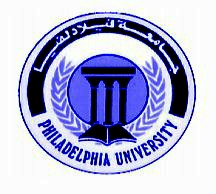 جامعة فيلادلفياكلية الآداب والفنونقسم العلوم الانسانية والاجتماعية (وحدة متطلبات الجامعة)الفصل الدراسي الاول / السنة الدراسية 2020/2021وصف المادة تتناول هذه المادة التعريف بعلم النفس من حيث نشأته وتطوره ومجالاته ومقوماته الأساسية ونظرياته وطرق البحث فيه، ومناهجه، وعلاقته بالعلوم الإنسانية والاجتماعية الأخرى. وتتعرض المادة إلى الموضوعات الأساسية في علم النفس كالنمو، والتعلم والدافعية والذكاء والإدراك والشخصية والإنفعالات والانحراف والعنف. كما تتناول صلة علم النفس بحياة الإنسان.أهداف المادةتهدف المادة إلى : تعريف الطلبة بعلم النفس وأهميته في الحياة اليومية وإلى الأسس الفسيولوجية للسلوك الإنساني وكما تهدف إلى تعريف الطلبة بمجالات الذكاء الرئيسية مثل الذكاء والتعلم والانفعالات والدافعية والشخصية ونظرياتها والتفكير وطرقه وأنواعه واستراتيجياته.مصادر التعليم : * الكتاب المقرر:       علم النفس : مدخل الى الحياة ( 2017 ):    د.عدنان محمود الطوباسي : عمان  المواد المساندة  : دراسات حول علم النفس وتقارير وأبحاث الطلبةالمراجع المساندة (كتب دراسية، ومجلات علمية ومواقع الكترونية وغيرها)الفقهاء، عصام نجيب (2014)، مقدمة في علم النفس، عمان: دار البركة للنشر عدس، عبد الرحمن وتوفيق، محي الدين (2009) المدخل الى علم النفس ، دار الفكر، عمانDuffy, Karen G. ( 1999) Psychology: Annual Editions (99/00)American Psychological Society (APS). www.psychologicalscience.org/links.htmCognitive Science Article Archive. http://helsinki.fi/hum/kognitiotiede/archive.htmlطرق التدريس(- محاضرات صفية.– مناقشات وأعمال صفية- بحوث وتقارير- دراسات ميدانية ؛ وغيرها)نتاجات التعلّم:المعرفة العلمية والفهم     يتوقع من الطالب في نهاية المساق أن يكون قد فهم واستوعب أهمية علم النفس وطبيعة الشخصية الإنسانية والتعامل مع الانفعالات واستفاد من العوامل المؤثرة في التذكر والتعلم والتعامل بذكاء عاطفي وتعرف على استراتيجيات التفكيرالمهارات العقلية (القدرة على التفكير والتحليل)      أن يكون الطالب في ختام المساق لديه القدرة على التحليل والتعامل بذكاء من خلال استراتيجيات التفكير والمهارات الإنسانية الأخرى مهارات التواصل (الشخصية والأكاديمية)       أن يستطيع الطالب الحوار مع الآخرين بطرق علمية منطقية استيعاب الآخر بشكل إيجابيالمهارات المكتسبة من الممارسة العملية التخلص من الغضب والانفعال واكتساب الخبرة من خلال الاستفادة من نظريات التعلم والذكاء العاطفيالمهارات النفس حركية (حيث ينطبق)         المرونة ، الاتزان ، والتعامل مع الظروف بكل هدوء وموضوعية أدوات تقييم الطلبة:الامتحانات (الامتحان الأول والامتحان الثاني والامتحان النهائي)اختبارات قصيرةتقارير قصيرة و/ أو عروض و/ أو مشاريع بحثية قصيرةواجبات دراسية /   تقارير وأبحاثالتوثيق والأمانة الأكاديمية:أسلوب التوثيق (مع أمثلة توضيحية)الطوباسي، عدنان محمود (2017)، علم النفس : مدخل الى الحياة ، عمان:مطبعة الاسراء.حقوق التأليف والملكيةتجنب الانتحالتوزيع مواضيع المادة على أسابيع الفصل الدراسيالوقت المتوقع لدراسة المادة معدل ما يحتاج إليه الطالب من الدراسة والاعداد للمادة يساوي ساعتين لكل محاضرة من فئة الخمسين دقيقة.                 سياسة الدوام (المواظبه)لا يسمح للطالب بالتغيب أكثر من (15%) من مجموع الساعات المقررة للمادة. وإذا غاب الطالب أكثر من (15%) من مجموع الساعات المقررة للمادة دون عذر مرضي أو قهري يقبله عميد الكلية، يحرم من التقدم للامتحان النهائي وتعتبر نتيجته في تلك المادة(صفراً)، أما إذا كان الغياب بسبب المرض او لعذر قهري يقبله عميد الكلية التي تطرح المادة ، يعتبر منسحباً من تلك المادة وتطبق علية أحكام الانسحاب. المراجـع :الكتبمحمود، عصام نجيب (2014) مقدمة في علم النفس، دار البركة للنشر والتوزيع. عدس، عبد الرحمن وتوفيق، محي الدين (2009) المدخل الى علم النفس ، دار الفكر ، عمانالمجلات العلميةمجلة العلوم النفسية والتربوية المجلة الأردنية للعلوم التربويةالمواقع الالكترونيةwww.psychologicalscience.org/links.htmhttp://www.personal.psu.edu/faculty/n/x/nxd10/biologic2.htmhttp://psych.hanover.edu/krantz/tutor.htmlQFO-AP-VA-008رمز النموذج :اسم النموذج : خطة تدريس مادة دراسية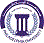 جامعة فيلادلفياPhiladelphia University1رقم الإصدار:   (Revision)الجهة المصدرة:  نائب الرئيس للشؤون الأكاديمية جامعة فيلادلفياPhiladelphia University7-3-2019تاريخ الإصدار:الجهة المدققة :  اللجنة العليا لضمان الجودةجامعة فيلادلفياPhiladelphia University1عدد صفحات  النموذج :الجهة المدققة :  اللجنة العليا لضمان الجودةجامعة فيلادلفياPhiladelphia Universityالخطة التدريسية لمادة دراسيةعنوان المــادة: مقدمة في علم النفسعنوان المــادة: مقدمة في علم النفسرقم المــادة: 111112رقم المــادة: 111112مستوى المادة:مستوى المادة:المتطلب السابق و/ أو المتزامن: لا يوحدالمتطلب السابق و/ أو المتزامن: لا يوحدوقت المحاضرة: 10 – 11وقت المحاضرة: 10 – 11عدد الساعات المعتمدة: 3عدد الساعات المعتمدة: 3وقت المحاضرة: 10 – 11وقت المحاضرة: 10 – 11عدد ساعات التدريس الفعلية:عدد ساعات التدريس الفعلية:مكان المحاضرة:مكان المحاضرة:معلومات خاصة بمدرس المــادةمعلومات خاصة بمدرس المــادةالاسمالرتبة الأكاديميةرقم المكتب ومكانه الساعات المكتبيةالبريد الإلكترونيد. عدنان الطوباسيأستاذ مشارك2302410altobasi@philadelphia.edu.joعبير أبو وردةمدرس 519aabuwardeh@philadelphia.edu.joهشام بني عمرومدرسHbaniamer@philadelphia.edu.joتوزيع العلاماتتوزيع العلاماتأدوات التقييمالعلامةامتحان منتصف الفصل30الامتحان النهائي50التقارير/ المشاريع البحثية/ الاختبارات القصيرة/الواجبات الدراسية/ المشاركة الصفية والالتزام/  المشاريع20المجموع100الأســبوعالتــاريخالمواضيع الأساسية والمساندة التي ستغطىالواجبات الدراسية والتقارير وأوقات تسليمهاالأول18/10– 22/10القاء الضوء على المادة والتعريف بها وتوزيع الخطة على الطلبة والتقارير وأوراق العمل للطلبةالاسبوع الثاني 25/10– 29/10علم النفس: تاريخه – اهدافه - مدارسه - فروعه  -مناهج البحث فيه  الثالث1/11–5/11الأسس الفسيولوجية للسلوك الإنساني خصائص الجهاز العصبيأقسام الجهاز العصبي المستقل الدماغ وأسلوب بناء الدماغ الأجزاء الأساسية للدماغالغددالرابع8/11 -12/11النمو والتطور الإنسانيمفهوم النمو والتطور الإنسانيالمرحلة في النموالفترة الحرجة في النمومبادئ النمومطالب النموالعوامل المؤثرة في النموالخامس15/11 -19/11مراحل بياجه النمائيةالنمو النفسي والاجتماعي عند اريكسونالنمو الأخلاقي عند كولبرغ _السادس22/11 -26/11 نظريات التعلمالتعلم ونظرياته خصائص التعلم     نظريات التعلم :   النظرية السلوكية-  النظرية  المعرفية – نظرية  الجشطالت - نظرية تولمان في التعلم الاشاري  - النمو المعرفي عند بياجيه    - نظرية معالجة المعلومات -  برونر  ( التعلم ذو المعنى )- نظرية أوزبلالامتحان الأولالسابع29/11 – 3/12الفروق الفرديةتعريف الفروق الفرديةأهمية دراسة الفروق الفردية:العوامل المؤثرة في الفروق الفردية          خصائص الفروق الفرديةالثامن6/12 - 10/12الذكاء الانسانيالذكاء الإنساني عند العلماء وظائف الذكاءمن نظريات الذكاء        أولا: "نظرية التحليل العاملي" / سبيرمان  ثانيا: نظرية العوامل الطائفية  / ثيرستونثالثا: الذكاء السيال والذكاء المتبلور / ريموند كاتلرابعا: النموذج الثلاثي الأبعاد للذكاء / نظرية جيلفورد  خامسا: نظرية الذكاء الثلاثي / ستيرنبرغسادسا : نظرية الذكاء المتعدد / جاردنر. التاسع13/12– 17/12الانفعالاتوظائف الانفعالأسباب الانفعالاتالجوانب التي يظهر فيها الانفعالمكونات الانفعالبعض المظاهر التي تسبب الانفعال أشكال ومظاهر لعمليات الانفعالوسائل لتبرير الانفعالاتالسيطرة على الانفعالات العاشر20/12 – 24/12الشخصيةنظريات الشخصيةأولا: فرويد ونظرية التحليل النفسي:ثانيا :  نظرية الانماط لصاحبها يونج : ثالثا :  ادلر (الغائية للتفوق)رابعاً:  باندورا والحتمية التبادلية: خامساً: ماسلو وهرم الحاجات سادساً: روجرز -  نظريات السمات :كاتل ، ايزنك،البورت الحادي عشر 27/12-31/12الدافعية : مفهوم الدافعية  -   وظائف الدافعية أهمية الدافعية  -   انواع الدوافعنظريات الدافعية  - أساليب إثارة الدافعية عند الطلبة الامتحان الثانيالثاني عشر3/1 –7/1التفكيرمقدمة في تعليم التفكير، طبيعة التفكيرحقائق عن الدماغ - تعريف التفكيرمكونات التفكير:أنماط التفكيرتعليم مهارات التفكيرمعوقات تعليم التفكيرأشكال التفكير : الناقد والابداعي الثالث عشر	10/1– 14/1برامج التفكيرالرابع عشر17/1-21/1الصحة النفسية مفهوم الصحة النفسية مبادئ الصحة النفسيةمهام علم الصحة النفسيةأمراض الأطفال النفسيةأسس التربية السليمة للأبناءتربية المراهقواجبات الوالدين تجاه المراهق الأزمات النفسية وأسبابهاالخامس عشر24/1-28/1  رواد علم النفسالخامس عشر24/1-28/1 السادس عشر31/1- 4/2مراجعة عامةالامتحان النهائيتسليم النتائج